03 АПРЕЛЯ ДЕТИ РАННЕГО ВОЗРАСТА ПОСЕТИЛИ НЕЗАБЫВАЕМЫЙ МИР ФОКУСОВ И ИЛЛЮЗИЙ!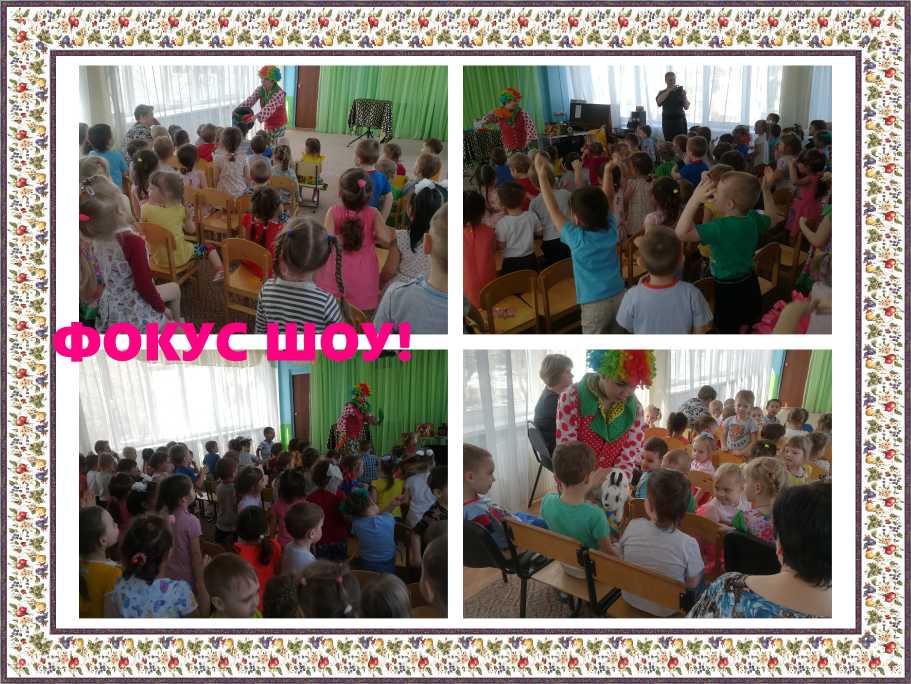 